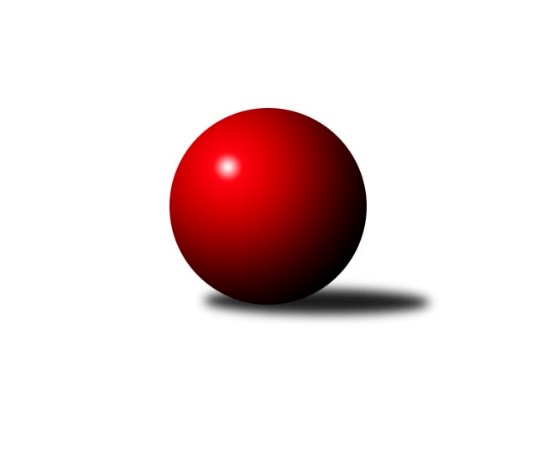 Č.16Ročník 2014/2015	7.2.2015Nejlepšího výkonu v tomto kole: 3367 dosáhlo družstvo: KK Mor.Slávia Brno2. KLZ B 2014/2015Výsledky 16. kolaSouhrnný přehled výsledků:KK Vyškov	- KK PSJ Jihlava	5:3	3109:3023	14.5:9.5	7.2.TJ Sokol Vracov	- TJ Jiskra Otrokovice	8:0	3236:3021	17.0:7.0	7.2.HKK Olomouc	- KK Slovan Rosice	1:7	3175:3257	11.0:13.0	7.2.KK Mor.Slávia Brno	- TJ Sokol Luhačovice	6:2	3367:3090	15.5:8.5	7.2.Tabulka družstev:	1.	KK Mor.Slávia Brno	14	11	1	2	74.0 : 38.0 	182.5 : 153.5 	 3113	23	2.	KK Slovan Rosice	13	11	0	2	79.0 : 25.0 	187.5 : 124.5 	 3213	22	3.	TJ Jiskra Nová Bystřice	11	7	1	3	49.0 : 39.0 	141.0 : 123.0 	 3121	15	4.	KK Vyškov	14	7	1	6	54.0 : 58.0 	156.0 : 180.0 	 3081	15	5.	HKK Olomouc	12	5	1	6	51.0 : 45.0 	149.0 : 139.0 	 3080	11	6.	TJ Sokol Luhačovice	13	5	1	7	42.0 : 62.0 	140.5 : 171.5 	 2988	11	7.	TJ Sokol Vracov	14	5	0	9	52.5 : 59.5 	169.0 : 167.0 	 3086	10	8.	TJ Spartak Pelhřimov	12	4	1	7	39.0 : 57.0 	142.0 : 146.0 	 3043	9	9.	TJ Jiskra Otrokovice	13	3	1	9	38.0 : 66.0 	142.0 : 170.0 	 2988	7	10.	KK PSJ Jihlava	14	3	1	10	41.5 : 70.5 	150.5 : 185.5 	 3002	7Podrobné výsledky kola:	 KK Vyškov	3109	5:3	3023	KK PSJ Jihlava	Pavla Fialová	121 	 120 	 133 	129	503 	 4:0 	 459 	 109	106 	 119	125	Kristýna Dúšková	Monika Tilšerová	139 	 140 	 118 	129	526 	 2:2 	 541 	 112	146 	 158	125	Eva Rosendorfská	Jana Vejmolová	142 	 135 	 133 	138	548 	 4:0 	 489 	 123	122 	 107	137	Eva Dušek	Zuzana Štěrbová	122 	 114 	 129 	139	504 	 1:3 	 512 	 128	127 	 130	127	Šárka Vacková	Monika Anderová	120 	 116 	 117 	139	492 	 1:3 	 535 	 130	140 	 143	122	Lenka Habrová	Lenka Wognitschová	153 	 139 	 125 	119	536 	 2.5:1.5 	 487 	 115	114 	 125	133	Simona Matulovározhodčí: Nejlepší výkon utkání: 548 - Jana Vejmolová	 TJ Sokol Vracov	3236	8:0	3021	TJ Jiskra Otrokovice	Michaela Zajacová	129 	 146 	 114 	116	505 	 3:1 	 477 	 145	111 	 106	115	Hana Jonášková	Monika Niklová	131 	 109 	 146 	116	502 	 2:2 	 486 	 122	124 	 123	117	Jana Bednaříková	Mariana Kreuzingerová	145 	 127 	 166 	126	564 	 3:1 	 498 	 119	113 	 131	135	Renata Mikulcová st.	Hana Beranová	139 	 130 	 139 	144	552 	 3:1 	 499 	 114	141 	 117	127	Barbora Divílková ml. ml.	Markéta Ptáčková	165 	 131 	 152 	136	584 	 3:1 	 539 	 140	138 	 136	125	Martina Ančincová	Veronika Presová	144 	 122 	 142 	121	529 	 3:1 	 522 	 140	129 	 133	120	Tereza Divílkovározhodčí: Nejlepší výkon utkání: 584 - Markéta Ptáčková	 HKK Olomouc	3175	1:7	3257	KK Slovan Rosice	Marie Chmelíková	123 	 152 	 134 	140	549 	 3:1 	 537 	 141	144 	 113	139	Iva Rosendorfová	Denisa Hamplová	131 	 125 	 129 	115	500 	 2:2 	 510 	 122	127 	 126	135	Eva Putnová	Silvie Vaňková	127 	 142 	 136 	142	547 	 2:2 	 569 	 133	136 	 133	167	Šárka Palková	Hana Malíšková	129 	 130 	 133 	120	512 	 0:4 	 569 	 152	132 	 140	145	Naděžda Dobešová	Andrea Tatoušková	138 	 127 	 140 	124	529 	 2:2 	 532 	 127	129 	 133	143	Andrea Axmanová	Jaroslava Havranová	137 	 118 	 140 	143	538 	 2:2 	 540 	 147	128 	 131	134	Magda Winterovározhodčí: Nejlepšího výkonu v tomto utkání: 569 kuželek dosáhli: Šárka Palková, Naděžda Dobešová	 KK Mor.Slávia Brno	3367	6:2	3090	TJ Sokol Luhačovice	Michaela Slavětínská	147 	 136 	 152 	127	562 	 2:2 	 542 	 141	140 	 130	131	Hana Krajíčková	Monika Rusňáková	137 	 146 	 147 	146	576 	 4:0 	 490 	 118	120 	 130	122	Monika Hubíková	Lenka Kričinská	155 	 134 	 125 	159	573 	 4:0 	 469 	 112	126 	 122	109	Jana Mikulcová	Pavlína Březinová	135 	 155 	 130 	143	563 	 1.5:2.5 	 551 	 114	155 	 132	150	Hana Konečná	Jitka Žáčková	124 	 121 	 133 	133	511 	 1:3 	 553 	 145	134 	 126	148	Ludmila Pančochová	Romana Sedlářová	157 	 150 	 124 	151	582 	 3:1 	 485 	 112	127 	 128	118	Helena Konečnározhodčí: Nejlepší výkon utkání: 582 - Romana SedlářováPořadí jednotlivců:	jméno hráče	družstvo	celkem	plné	dorážka	chyby	poměr kuž.	Maximum	1.	Naděžda Dobešová 	KK Slovan Rosice	562.57	367.6	195.0	1.4	7/8	(608)	2.	Martina Ančincová 	TJ Jiskra Otrokovice	550.98	366.1	184.9	3.0	7/7	(599)	3.	Gabriela Filakovská 	TJ Jiskra Nová Bystřice	549.17	366.0	183.1	4.3	6/6	(566)	4.	Jana Vejmolová 	KK Vyškov	547.38	365.6	181.7	5.4	6/7	(574)	5.	Monika Rusňáková 	KK Mor.Slávia Brno	543.63	365.3	178.3	3.1	5/7	(576)	6.	Iva Rosendorfová 	KK Slovan Rosice	542.50	357.6	184.9	4.4	6/8	(570)	7.	Markéta Ptáčková 	TJ Sokol Vracov	541.02	361.2	179.8	5.5	8/8	(584)	8.	Silvie Vaňková 	HKK Olomouc	539.00	361.9	177.1	4.7	7/7	(576)	9.	Michaela Zajacová 	TJ Sokol Vracov	538.54	368.6	170.0	6.0	8/8	(574)	10.	Šárka Palková 	KK Slovan Rosice	536.29	365.2	171.1	5.9	6/8	(570)	11.	Andrea Axmanová 	KK Slovan Rosice	536.13	363.8	172.3	4.4	6/8	(571)	12.	Romana Sedlářová 	KK Mor.Slávia Brno	534.00	357.2	176.8	4.2	7/7	(614)	13.	Hana Beranová 	TJ Sokol Vracov	533.23	365.6	167.7	5.6	8/8	(557)	14.	Mariana Kreuzingerová 	TJ Sokol Vracov	532.60	358.2	174.4	4.9	7/8	(579)	15.	Hana Veselá 	KK Slovan Rosice	532.39	362.6	169.8	4.9	6/8	(576)	16.	Radka Budošová 	TJ Jiskra Nová Bystřice	530.11	359.6	170.5	6.1	6/6	(578)	17.	Magda Winterová 	KK Slovan Rosice	529.88	354.4	175.5	5.0	8/8	(553)	18.	Lenka Wognitschová 	KK Vyškov	529.29	359.7	169.6	6.6	6/7	(565)	19.	Michaela Slavětínská 	KK Mor.Slávia Brno	522.77	362.5	160.3	7.9	7/7	(588)	20.	Lenka Habrová 	KK PSJ Jihlava	522.04	353.1	168.9	5.5	7/8	(558)	21.	Eva Putnová 	KK Slovan Rosice	521.25	353.9	167.3	6.3	8/8	(564)	22.	Hana Konečná 	TJ Sokol Luhačovice	520.96	354.6	166.4	6.8	7/8	(551)	23.	Veronika Baudyšová 	TJ Jiskra Nová Bystřice	519.97	352.1	167.8	7.2	6/6	(562)	24.	Marie Chmelíková 	HKK Olomouc	518.50	349.2	169.3	6.1	5/7	(572)	25.	Monika Anderová 	KK Vyškov	517.65	349.4	168.3	7.3	7/7	(563)	26.	Iva Molová 	TJ Jiskra Nová Bystřice	517.28	352.3	165.0	6.3	6/6	(577)	27.	Simona Černušková 	TJ Spartak Pelhřimov	516.33	347.8	168.6	6.5	6/8	(541)	28.	Lucie Vrecková 	TJ Jiskra Nová Bystřice	516.11	358.2	157.9	10.8	6/6	(577)	29.	Aneta Kusiová 	TJ Spartak Pelhřimov	515.75	352.2	163.6	7.1	8/8	(542)	30.	Lenka Kričinská 	KK Mor.Slávia Brno	515.27	348.4	166.9	8.6	6/7	(573)	31.	Jozefina Vytisková 	TJ Spartak Pelhřimov	514.29	355.1	159.1	8.0	7/8	(565)	32.	Jitka Žáčková 	KK Mor.Slávia Brno	514.24	352.7	161.5	6.6	7/7	(578)	33.	Ludmila Landkamerová 	TJ Spartak Pelhřimov	514.21	351.0	163.2	7.4	7/8	(546)	34.	Andrea Černochová 	TJ Sokol Luhačovice	513.89	347.6	166.3	6.6	6/8	(579)	35.	Andrea Tatoušková 	HKK Olomouc	513.83	350.6	163.2	7.5	6/7	(546)	36.	Eva Rosendorfská 	KK PSJ Jihlava	513.57	346.8	166.8	6.2	6/8	(557)	37.	Ludmila Pančochová 	TJ Sokol Luhačovice	513.38	355.5	157.8	6.3	8/8	(554)	38.	Kristýna Dúšková 	KK PSJ Jihlava	512.81	350.5	162.3	7.4	7/8	(555)	39.	Jaroslava Havranová 	HKK Olomouc	512.50	348.3	164.2	5.0	7/7	(559)	40.	Hana Malíšková 	HKK Olomouc	512.32	352.3	160.0	7.6	5/7	(549)	41.	Pavlína Březinová 	KK Mor.Slávia Brno	509.59	352.8	156.8	9.2	7/7	(571)	42.	Zuzana Štěrbová 	KK Vyškov	506.43	352.2	154.3	6.9	7/7	(527)	43.	Štěpánka Vytisková 	TJ Spartak Pelhřimov	505.67	348.1	157.6	6.8	8/8	(557)	44.	Monika Tilšerová 	KK Vyškov	504.43	348.8	155.6	8.6	7/7	(542)	45.	Simona Matulová 	KK PSJ Jihlava	502.73	347.0	155.7	7.8	6/8	(572)	46.	Hana Krajíčková 	TJ Sokol Luhačovice	501.84	350.8	151.1	10.6	8/8	(542)	47.	Šárka Vacková 	KK PSJ Jihlava	499.43	347.0	152.4	8.4	6/8	(562)	48.	Zuzana Ančincová 	TJ Jiskra Otrokovice	495.47	340.7	154.8	8.3	6/7	(529)	49.	Františka Petříková 	TJ Jiskra Otrokovice	494.08	336.2	157.9	8.0	5/7	(530)	50.	Veronika Pýchová 	TJ Jiskra Nová Bystřice	493.61	342.0	151.6	9.3	6/6	(522)	51.	Kateřina Bajerová 	HKK Olomouc	493.50	346.6	147.0	9.0	5/7	(543)	52.	Petra Skotáková 	TJ Spartak Pelhřimov	493.25	346.3	146.9	9.8	8/8	(532)	53.	Eva Dušek 	KK PSJ Jihlava	492.00	342.4	149.6	9.6	6/8	(526)	54.	Lucie Trávníčková 	KK Vyškov	491.00	345.8	145.2	10.6	5/7	(523)	55.	Monika Hubíková 	TJ Sokol Luhačovice	489.93	341.0	149.0	8.7	7/8	(574)	56.	Jana Bednaříková 	TJ Jiskra Otrokovice	489.63	340.2	149.4	8.7	7/7	(540)	57.	Hana Jonášková 	TJ Jiskra Otrokovice	480.12	335.6	144.5	11.6	7/7	(531)	58.	Monika Niklová 	TJ Sokol Vracov	473.48	329.6	143.9	10.4	7/8	(539)	59.	Renata Mikulcová  st.	TJ Jiskra Otrokovice	472.74	337.0	135.7	12.2	7/7	(507)		Denisa Martináková 	TJ Sokol Vracov	562.00	394.0	168.0	7.0	1/8	(562)		Lucie Vaverková 	KK Slovan Rosice	555.00	365.0	190.0	1.0	2/8	(568)		Jana Vránková 	KK Mor.Slávia Brno	541.00	378.0	163.0	2.0	1/7	(541)		Hana Kropáčová 	HKK Olomouc	523.50	355.0	168.5	6.5	2/7	(526)		Tereza Divílková 	TJ Jiskra Otrokovice	522.00	352.0	170.0	7.0	1/7	(522)		Miroslava Matějková 	TJ Spartak Pelhřimov	516.00	351.7	164.3	9.0	1/8	(560)		Renata Svobodová 	KK Slovan Rosice	516.00	358.0	158.0	6.0	1/8	(516)		Terézia Magdolenová 	KK Vyškov	509.00	351.0	158.0	6.0	1/7	(509)		Denisa Hamplová 	HKK Olomouc	506.50	346.6	159.9	8.4	4/7	(553)		Zdenka Svobodová 	TJ Sokol Luhačovice	503.53	354.8	148.7	8.4	5/8	(563)		Dana Fišerová 	KK PSJ Jihlava	499.73	346.9	152.9	9.7	5/8	(547)		Natálie Polanská 	TJ Sokol Vracov	497.50	348.5	149.0	14.0	2/8	(507)		Barbora Divílková ml.  ml.	TJ Jiskra Otrokovice	497.11	353.2	143.9	10.8	3/7	(509)		Pavla Fialová 	KK Vyškov	494.33	345.1	149.2	9.1	4/7	(521)		Veronika Brychtová 	KK PSJ Jihlava	489.89	337.2	152.7	8.8	3/8	(513)		Radka Šindelářová 	KK Mor.Slávia Brno	488.67	351.3	137.3	12.3	3/7	(519)		Zdena Vytisková 	TJ Spartak Pelhřimov	486.38	337.4	149.0	9.5	4/8	(520)		Veronika Presová 	TJ Sokol Vracov	484.30	336.4	147.9	11.3	5/8	(560)		Jana Mikulcová 	TJ Sokol Luhačovice	478.67	344.4	134.2	15.0	3/8	(520)		Lea Olšáková 	KK Mor.Slávia Brno	468.50	341.0	127.5	14.5	2/7	(488)		Lucie Polešovská 	TJ Sokol Vracov	468.00	332.0	136.0	16.0	1/8	(468)		Kristýna Kuchynková 	TJ Sokol Vracov	465.27	326.8	138.5	13.3	5/8	(501)		Irena Partlová 	KK PSJ Jihlava	446.00	319.5	126.5	13.5	2/8	(476)		Renata Vránková 	TJ Jiskra Nová Bystřice	446.00	325.0	121.0	20.0	1/6	(446)		Helena Konečná 	TJ Sokol Luhačovice	441.80	318.8	123.0	18.0	5/8	(485)		Eva Doubková 	KK PSJ Jihlava	422.00	302.0	120.0	14.0	1/8	(422)		Jitka Bětíková 	TJ Jiskra Otrokovice	368.00	264.0	104.0	18.0	1/7	(368)Sportovně technické informace:Starty náhradníků:registrační číslo	jméno a příjmení 	datum startu 	družstvo	číslo startu
Hráči dopsaní na soupisku:registrační číslo	jméno a příjmení 	datum startu 	družstvo	Program dalšího kola:17. kolo21.2.2015	so	10:00	KK Slovan Rosice - TJ Jiskra Nová Bystřice	21.2.2015	so	13:00	TJ Spartak Pelhřimov - HKK Olomouc	21.2.2015	so	13:30	TJ Sokol Luhačovice - KK Vyškov	21.2.2015	so	15:00	TJ Jiskra Otrokovice - KK Mor.Slávia Brno	Nejlepší šestka kola - absolutněNejlepší šestka kola - absolutněNejlepší šestka kola - absolutněNejlepší šestka kola - absolutněNejlepší šestka kola - dle průměru kuželenNejlepší šestka kola - dle průměru kuželenNejlepší šestka kola - dle průměru kuželenNejlepší šestka kola - dle průměru kuželenNejlepší šestka kola - dle průměru kuželenPočetJménoNázev týmuVýkonPočetJménoNázev týmuPrůměr (%)Výkon4xMarkéta PtáčkováVracov5845xMarkéta PtáčkováVracov111.975847xRomana SedlářováMS Brno5823xŠárka PalkováRosice109.215693xMonika RusňákováMS Brno5767xNaděžda DobešováRosice109.215693xLenka KričinskáMS Brno5736xRomana SedlářováMS Brno108.295822xŠárka PalkováRosice5692xMariana KreuzingerováVracov108.145646xNaděžda DobešováRosice5692xMonika RusňákováMS Brno107.17576